履　歴　書 / Resume履　歴　書 / Resume履　歴　書 / Resume履　歴　書 / Resume履　歴　書 / Resume履　歴　書 / ResumeDate: 20YY年MM月DD日Date: 20YY年MM月DD日Date: 20YY年MM月DD日Date: 20YY年MM月DD日Date: 20YY年MM月DD日（ふりがな / in hiragana）氏　　名Name写生年月日
Date of Birth      年      月      日 (満    歳)Year    Month    Day (Age      )      年      月      日 (満    歳)Year    Month    Day (Age      )      年      月      日 (満    歳)Year    Month    Day (Age      )男 ・ 女Male/Female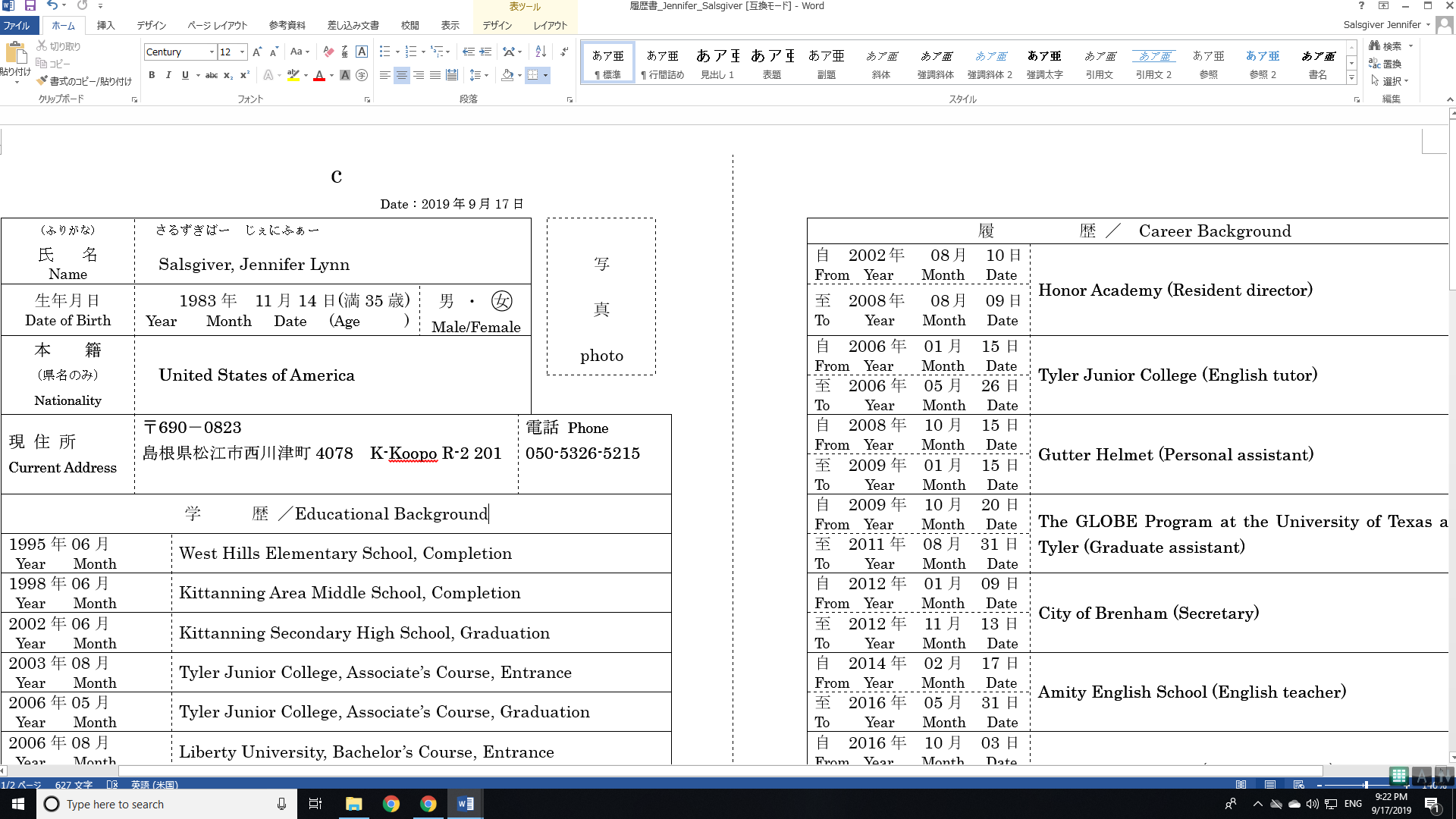 真本　　籍（県名のみ）
Nationalityphoto本　　籍（県名のみ）
Nationality現 住 所
Current Address〒〒〒〒電話 Phone No.現 住 所
Current Address〒〒〒〒電話 Phone No.メールアドレスE-mailメールアドレスE-mail学　　歴 / Educational Background (since graduation from high school)学　　歴 / Educational Background (since graduation from high school)学　　歴 / Educational Background (since graduation from high school)学　　歴 / Educational Background (since graduation from high school)学　　歴 / Educational Background (since graduation from high school)学　　歴 / Educational Background (since graduation from high school)年     月Year     Month年     月Year     Month年     月Year     Month年     月Year     Month年     月Year     Month年     月Year     Month年     月Year     Month年     月Year     Month年     月Year     Month教　　員　　免　　許 / Teaching License教　　員　　免　　許 / Teaching License教　　員　　免　　許 / Teaching License教　　員　　免　　許 / Teaching License教　　員　　免　　許 / Teaching License教　　員　　免　　許 / Teaching License年    月    日Year    Month    Day年    月    日Year    Month    Day年    月    日Year    Month    Day年    月    日Year    Month    Day年    月    日Year    Month    Day年    月    日Year    Month    Day年    月    日Year    Month    Day年    月    日Year    Month    Day年    月    日Year    Month    Day学　　位（修士以上の学位）/ Master’s or Doctoral Degree学　　位（修士以上の学位）/ Master’s or Doctoral Degree学　　位（修士以上の学位）/ Master’s or Doctoral Degree学　　位（修士以上の学位）/ Master’s or Doctoral Degree学　　位（修士以上の学位）/ Master’s or Doctoral Degree学　　位（修士以上の学位）/ Master’s or Doctoral Degree年    月    日Year    Month    Day年    月    日Year    Month    Day年    月    日Year    Month    Day年    月    日Year    Month    Day年    月    日Year    Month    Day年    月    日Year    Month    Day年    月    日Year    Month    Day年    月    日Year    Month    Day年    月    日Year    Month    Day職　　歴  / Professional Career職　　歴  / Professional Career自　    年    月    日
From    Year    Month    Day至　    年    月    日
To    Year    Month    Day自　    年    月    日
From    Year    Month    Day至　    年    月    日
To    Year    Month    Day自　    年    月    日
From    Year    Month    Day至　    年    月    日
To    Year    Month    Day自　    年    月    日
From    Year    Month    Day至　    年    月    日
To    Year    Month    Day自　    年    月    日
From    Year    Month    Day至　    年    月    日
To    Year    Month    Day自　    年    月    日
From    Year    Month    Day至　    年    月    日
To    Year    Month    Day自　    年    月    日
From    Year    Month    Day至　    年    月    日
To    Year    Month    Day自　    年    月    日
From    Year    Month    Day至　　　　　～現在に至るTo the Current Statusその他の免許・資格 / Other Licenses and Qualificationsその他の免許・資格 / Other Licenses and Qualifications年    月    日Year    Month    Day年    月    日Year    Month    Day年    月    日Year    Month    Day年    月    日Year    Month    Day年    月    日Year    Month    Day年    月    日Year    Month    Day年    月    日Year    Month    Day年    月    日Year    Month    Day